ACTIVE MORNING 9:00 – 9:20                      9:30 – 10:30ENGLISH11:00 – 12:00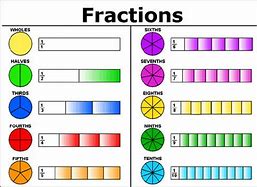 MATHS1PM – 3:15PMAFTERNOON         ICTWEDNESDAYDon’t forget Joe Wicks PE sessions are now back from 9am – 9:20am every Monday, Wednesday and Friday.Prior to the lesson starting can you please watch this video and complete the tasks https://classroom.thenational.academy/lessons/to-practise-and-apply-knowledge-of-suffixes-er-and-est-suffixes-including-test-6gwkje?activity=video&step=1After, can you practice your word of the day:  LeisureLC I can plan my acrostic poemThis will be a live session delivered by Mrs Visick via TEAMS. Please log on 5 minutes prior to the session starting. Make sure that you mute your microphone but have your camera on before joining the session.You will need:paperPencilPoem planning10:45 AM We will have a 15 minute break and then continue with maths. Please do not leave the session. LC: I can add and subtract fractions with the same denominator. (numerators)LC: I can divide Fractions. (Denominators)You will need:paper and worksheets PencilThis will be a live session delivered by Mrs Visick via TEAMS. Please return 5 minutes prior to the session starting. Make sure that you mute your microphone but have your camera on before joining the session.LC I can use commands to programme scratch.For this session you will need to download the Scratch app. It is free to download and use.You need to watch this video and then make your own scratch programmehttps://www.youtube.com/watch?v=gjixcr0lS7oYou will need:A device I would love to see what you make.When you have finished your work I would like you to settle down somewhere comfortable and spend 15 – 20 minutes reading your book.